   台北市不動產仲介經紀商業同業公會 函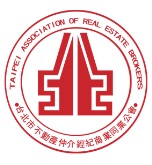                                                 公會地址：110台北市信義區基隆路1段111號8F-1                                                公會網址：http://www.taipeihouse.org.tw/                                                電子郵址：taipei.house@msa.hinet.net                                                聯絡電話：2766-0022傳真：2760-2255         受文者：各會員公司 發文日期：中華民國107年4月26日發文字號：北市房仲雄字第107065號速別：普通件密等及解密條件或保密期限：附件： 主旨：地政局來函有關內政部函送法務部107年3月31日公告張永源等資恐制裁名單一案，已登載於內政部地政司防制洗錢專區，請轉知所屬員工禁止任何提供財物或財產上利益行為，及避免任何金融或商業往來，轉發會員公司，請 查照。說明：依據臺北市政府地政局107年4月19日北市地登字第10711856600號函轉內政部107年4月13日內授中辦地字第1071352083號函辦理。地政局函文詳如附件。正本：各會員公司副本：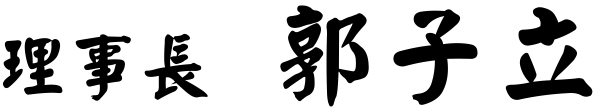 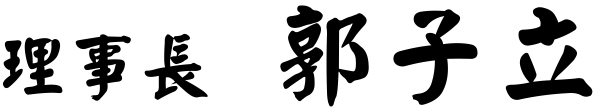 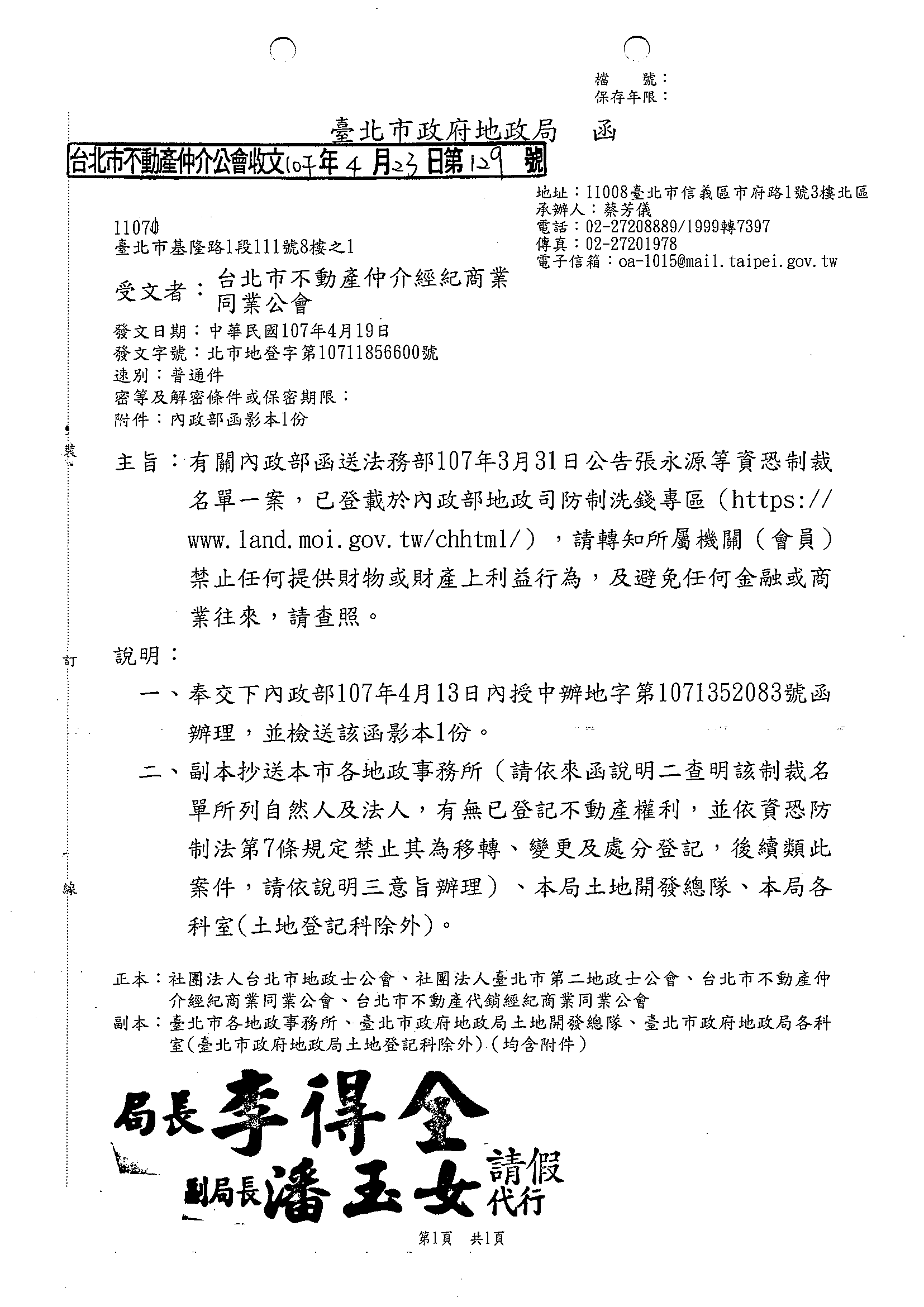 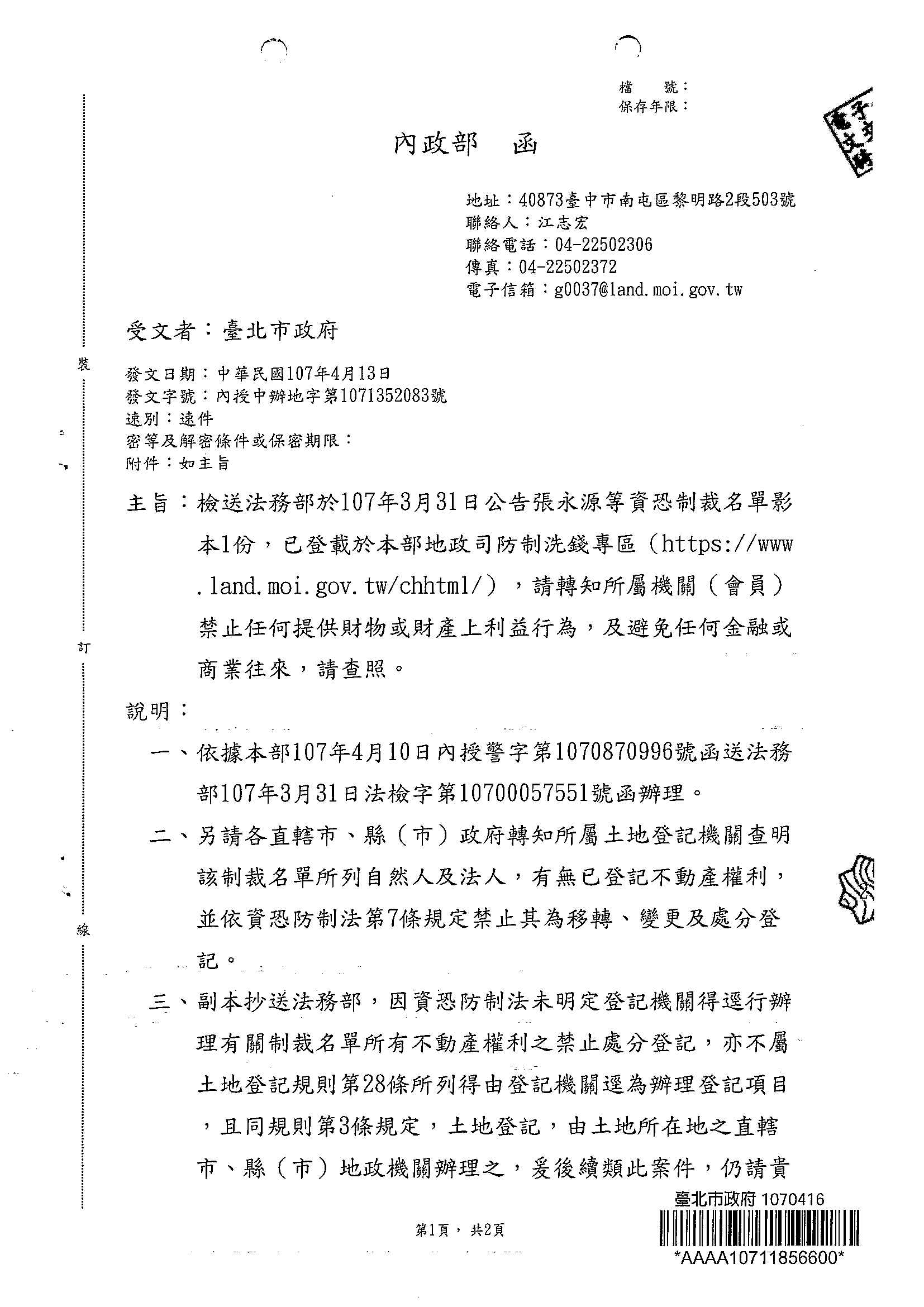 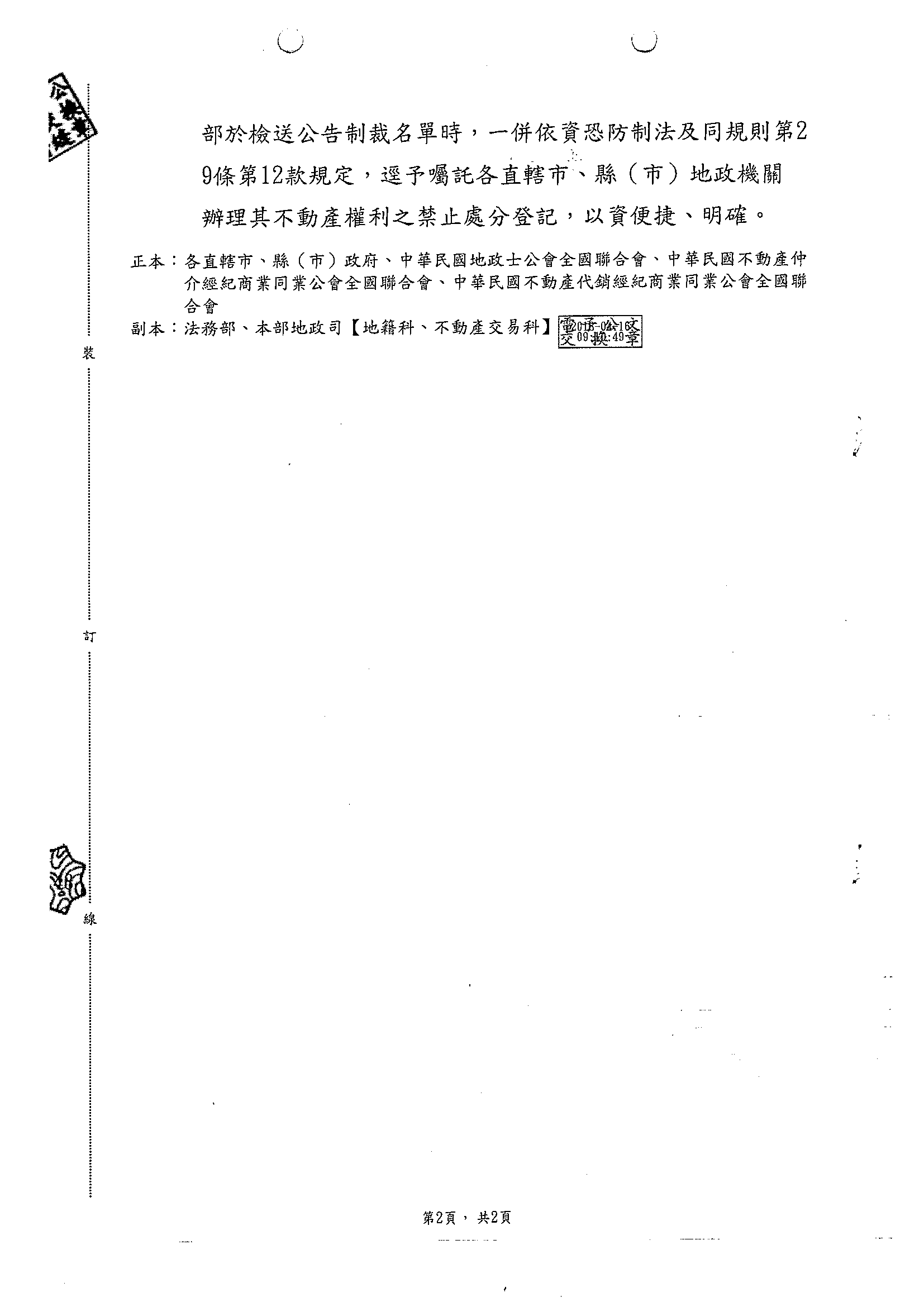 